             Blank Inspection Checklist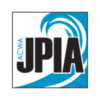 District:__________________  Location:____________________District:__________________  Location:____________________District:__________________  Location:____________________District:__________________  Location:____________________District:__________________  Location:____________________Frequency:   Quarterly   Annual   Other:_______________Frequency:   Quarterly   Annual   Other:_______________Frequency:   Quarterly   Annual   Other:_______________All No answers need corrective actions identified and completedAll No answers need corrective actions identified and completedAll No answers need corrective actions identified and completedAll No answers need corrective actions identified and completedAll No answers need corrective actions identified and completedAll No answers need corrective actions identified and completedAll No answers need corrective actions identified and completedAll No answers need corrective actions identified and completedHazardHazardYesNo NATarget Date for CompletionDate Completed     Corrective Action Needed1234567891011121314HazardHazardYesNoNATarget Date for CompletionDate CompletedAction Needed1516171819202122232425Person conducting Inspection: ________________________________________            Date: __________________________Person conducting Inspection: ________________________________________            Date: __________________________Person conducting Inspection: ________________________________________            Date: __________________________Person conducting Inspection: ________________________________________            Date: __________________________Person conducting Inspection: ________________________________________            Date: __________________________Person conducting Inspection: ________________________________________            Date: __________________________Person conducting Inspection: ________________________________________            Date: __________________________Person conducting Inspection: ________________________________________            Date: __________________________c: (List the appropriate positions copies are to be distributed to such as: Safety Committee, General Manager, Safety Manager)c: (List the appropriate positions copies are to be distributed to such as: Safety Committee, General Manager, Safety Manager)c: (List the appropriate positions copies are to be distributed to such as: Safety Committee, General Manager, Safety Manager)c: (List the appropriate positions copies are to be distributed to such as: Safety Committee, General Manager, Safety Manager)c: (List the appropriate positions copies are to be distributed to such as: Safety Committee, General Manager, Safety Manager)c: (List the appropriate positions copies are to be distributed to such as: Safety Committee, General Manager, Safety Manager)c: (List the appropriate positions copies are to be distributed to such as: Safety Committee, General Manager, Safety Manager)c: (List the appropriate positions copies are to be distributed to such as: Safety Committee, General Manager, Safety Manager)